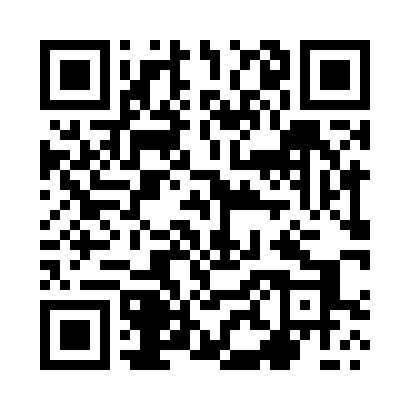 Prayer times for Katy Nowe, PolandWed 1 May 2024 - Fri 31 May 2024High Latitude Method: Angle Based RulePrayer Calculation Method: Muslim World LeagueAsar Calculation Method: HanafiPrayer times provided by https://www.salahtimes.comDateDayFajrSunriseDhuhrAsrMaghribIsha1Wed2:485:1112:335:397:5710:092Thu2:455:0912:335:407:5810:123Fri2:425:0712:335:418:0010:154Sat2:385:0512:335:428:0110:185Sun2:355:0412:335:438:0310:216Mon2:325:0212:335:448:0510:247Tue2:285:0012:335:458:0610:278Wed2:254:5912:335:468:0810:309Thu2:214:5712:335:478:0910:3310Fri2:184:5512:335:488:1110:3611Sat2:174:5412:335:498:1210:3912Sun2:174:5212:335:498:1410:4113Mon2:164:5112:335:508:1510:4114Tue2:164:4912:335:518:1610:4215Wed2:154:4812:335:528:1810:4216Thu2:144:4712:335:538:1910:4317Fri2:144:4512:335:548:2110:4418Sat2:134:4412:335:548:2210:4419Sun2:134:4312:335:558:2310:4520Mon2:124:4112:335:568:2510:4621Tue2:124:4012:335:578:2610:4622Wed2:124:3912:335:588:2710:4723Thu2:114:3812:335:588:2910:4724Fri2:114:3712:335:598:3010:4825Sat2:104:3612:336:008:3110:4926Sun2:104:3512:336:018:3210:4927Mon2:104:3412:336:018:3410:5028Tue2:094:3312:346:028:3510:5029Wed2:094:3212:346:038:3610:5130Thu2:094:3112:346:038:3710:5131Fri2:094:3012:346:048:3810:52